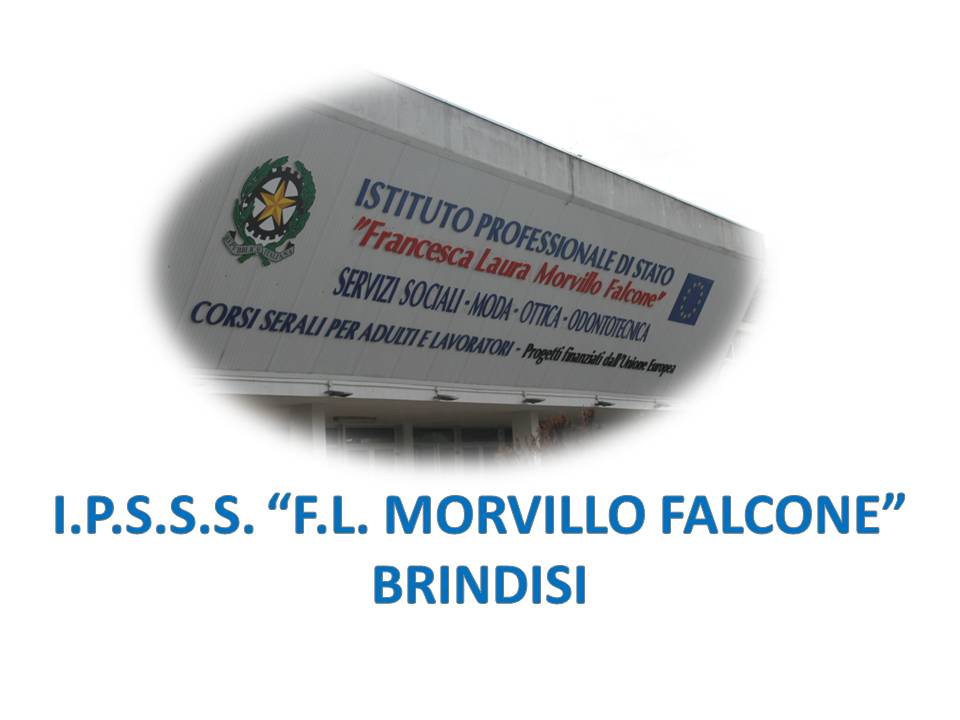 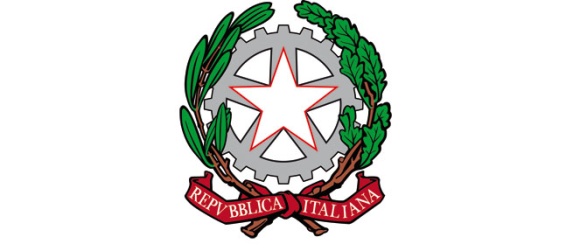 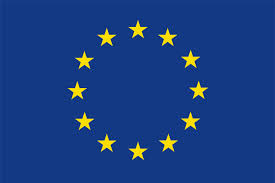 ISTITUTO PROFESSIONALE DI STATO PER I SERVIZI SOCIALI“Francesca Laura MORVILLO FALCONE”Via Galanti, 1 - Tel. 0831/513991brrf010008@istruzione.it – brrf010008@pec.istruzione.it  www.morvillofalconebrindisi.edu.it72100   B R I N D I S IMATERIA: storia (ore settimanali: 2.).CLASSE: 5ASS-SVANNO SCOLASTICO: 2021/2022DOCENTE: Prete GiusyLibro di testo: “IL SENSO STORICO” M. Fossati, G. Luppi e E. ZanelliArgomenti:Unità 1: Inizio del secolo, guerra e rivoluzione.Unità 2: Le tenzioni del dopo guerra e gli anni venti.Unità 3: gli anni trenta: la crisi economica i totalitarismi.Unità 4: la seconda guerra mondiale e la Shoah.Unità 5: il lungo dopo guerra	Il docente	_______________________